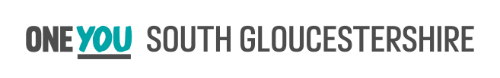 Grant Guidance Notes 2019-20An element of the new service led by Southern Brooks is to manage a small grant fund, with funding through South Gloucestershire Council. There is a total amount of £12,000 per annum, which will be distributed in grants between £50 to £1,000.This local grant scheme aims to support projects and activities aiming to:Make healthy choices easierImprove the health of disadvantaged peopleReduce health inequalitiesApplications must be between £50 and £1,000.The grant can cover short term running costs such as, venue hire, crèche, tutor fees, staff costs, transport and the purchasing of equipment.  The grant cannot contribute towards the core running costs of much larger projects.Application forms will only be accepted by email (unless your group has no internet access, if so, please post to the address stated on the application form) and must be received before the dates below.Grants of under £100 will be decisions made locally by the Wellbeing Manager. For grants exceeding £100 they will be assessed during the quarterly meeting of partners of One You South Gloucestershire.  In the financial year 2019/20, there will be two funding rounds.  Applications need to be submitted by 9am on Monday 22nd July 2019 or Monday 23rd September 2019.You can apply for a grant if your organisation can meet ALL the following criteria:It is a voluntary organisation, community group or social enterprise; It has a constitution, or other governing document;It has an equalities policy;It has safeguarding policies for adults at risk and children and young people;It can demonstrate how the project reflects the concerns and priorities of members of the group/community;It can demonstrate how the project will have an impact on the health of participants.The purpose of the grants are to enable the provision of local interventions that reduce health inequalities. The grants will support local priorities:TobaccoAlcoholObesity and physical acidityVascular diseaseMental healthThe grants will support the development of community based “self care” activities such as:Sporting ActivitiesArts and CraftNatureVolunteering building on existing skills and assets in people and communitiesThe grant aims to kick start initiatives and start-ups that will create lasting opportunities for people locally.We plan to distribute 60% of the funding to groups that benefit:Black and/or other minority ethnic residentsCarersDisabled peopleLesbian, gay, bisexual or transgender peopleLow income workersMenPeople with long term conditionsPeople who live in the neighbourhoods of Cadbury Heath, Patchway, Staple Hill, Yate and KingswoodGrants will be provided for projects that:Promote the health and wellbeing of individuals, or communities, who suffer from isolation, discrimination or disadvantage;Focus on one or more of the following:food and healthy eatingincreasing levels of physical activityproviding social support & reducing isolationencouraging intergenerational workcombating addiction e.g. smoking, drug or alcohol abusedomestic abuse emotional resilienceimproving sexual healthIf your grant request is for more than £100, forms and supporting information (constitution, annual accounts, policies etc) must be received at the following email address wellbeing@southernbrooks.org.uk  by 9am on the following datesMonday 22nd July 2019Monday 23rd September 2019Decisions will be made within 2 weeks of the closing date.  Small grants of under £100 can be submitted anytimeIf you do not have any of the documents or supporting information required, please contact the number at the foot of these notes.If you would like support to set up a new group, please contact Helen Black at CVS South Gloucestershire on 01454 865205 or Helen.Black@cvs-sg.org.uk All successful applicants must complete a brief evaluation form giving details of how the money was used, and the impact the project had on the health and well being of participants. This is expected by the end of April 2020.Projects awarded grants should be completed by the end of March 2020. Any future funding will not be considered unless a fully completed evaluation form has been completed, by the end of April 2020.		N.B. A FREE workshop to support groups in evaluating projects will be 	offered in November and all applicants will be encouraged to take up this 	opportunity.  You will be sent details nearer the time.	If you would like a chance to discuss your project then please contact 01454 868583 or email wellbeing@southernbrooks.org.uk 